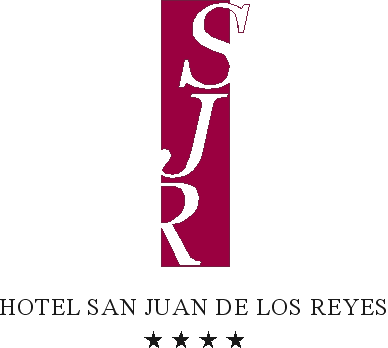 FORMXXI Conference on International Economics23rd and 26th September 2020FORMULARIO DE RESERVAHOTEL RESERVATION FORMPor favor complete este formulario y mándelo directamente al hotel antes del 01-septiembre-2020Please, complete this form and send it to the hotel by 1st SeptemberHabitación Uso Individual/ Room Single Use 			67,20 € noche/nightHabitación Doble/ Double/Twin Room 				78,40 € noche/nightPrecio incluye alojamiento y desayuno.Price includes room and breakfastIVA incluido/ Taxes includedDATOS PERSONALESPERSONAL DETAILS:  Nombre/ Name: …………………………………………………………………………………………Fecha de Llegada/ Arrival Date: ………………… Fecha de Salida/ Departure Date: ……………….Teléfono/ Telephone:	…………………………….	Fax: …………………………………………....  E-Mail: …………………………………………………………………………………………………..Tarjeta de Crédito/ Credit Card Details: ………………………………………………………………..  Fecha de Caducidad/ Expiry Date: ………………………………………………………………………  	CONDICIONES DE / TERM OF CONDITIONS:La reserva se hará directamente en el hotel mediante este formulario.The reservation will be made directly at the hotel completing this form.La reserva deberá ser confirmada por el hotel/ The reservation must be confirm by the hotel.El cliente pagará directamente en el hotel/ The guest will pay directly at the hotel.Las reservas podrán ser canceladas sin gastos dentro de las 72 horas prervias a la llegada/Reservations can be cancell free of charge up to 72 hours before the arrival date. Se penalizará con el 100% de la reserva las cancelaciones realizadas después de las 72 horas previas a la llegada/Penalty of 100% for cancellations made after 72 hours before arrival.Es imprescindible el número de tarjeta de crédito como garantía de la reserva.You must provide your credit card number as a guarantee of your booking.Fecha límite para formalizar la reserva 01-septiembre o hasta fin de disponibilidad. Dead line to book the room 1st September or no availability